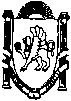 _____________________________________________________________________________________________________________________________________________ПОСТАНОВЛЕНИЕот 11 сентября 2017                        №  403/17                                   с.МирноеОб изменении вида разрешенного использования земельного участка              В соответствии с заявлениями гр. Луткова В.С., руководствуясь ст.39 Градостроительного кодекса Российской Федерации,  положениями статей 7 и 8 Земельного кодекса Российской Федерации, статьи 14 Федерального закона от 21.12.2004 № 172-ФЗ «О переводе земель или земельных участков из одной категории в другую», статьи 5 Закона Республики Крым от 31.07.2014 №38-ЗРК «Об особенностях регулирования имущественных и земельных отношений на территории Республики Крым», Положением об особенностях отнесения к  определенной категории земель и определения вида разрешенного использования, утвержденного постановлением Совета министров Республики Крым от 15.10.2014 № 378, Приказом Министерства экономического развития Российской Федерации от 01.09.2014 N540 «Об утверждении классификатора видов разрешенного использования земельных участков», Федеральным законом от 6 октября 2003 г. №131-ФЗ «Об общих принципах организации местного самоуправления в Российской Федерации», Уставом муниципального образования Мирновского сельского поселения Симферопольского района Республики Крым, администрация Мирновского сельского поселения, -ПОСТАНОВЛЯЕТ:Отказать в изменении вид разрешенного использования земельных участков:        -  с кадастровым номером 90:12:090501:5, площадью 2327.00 кв.м., расположенного по адресу: Республика Крым, р-н Симферопольский, Мирновский сельский совет, за границами населенного пункта;         - с кадастровым номером 90:12:090501:7, площадью 10500.00 кв.м., расположенного по адресу: Республика Крым, Симферопольский район, на территории Мирновского сельского совета, (участок № 1);         - с кадастровым номером 90:12:090501:9, площадью 12100.00 кв.м., расположенного по адресу: Республика Крым, р-н Симферопольский, на территории Мирновского сельского совета, (участок № 8);          -  с кадастровым номером 90:12:090501:11, площадью 5300.00 кв.м., расположенного по адресу: Республика Крым, Симферопольский район, на территории Мирновского сельского совета;          - с кадастровым номером 90:12:090501:12, площадью 4900.00 кв.м., расположенного по адресу: Республика Крым, р-н Симферопольский, на территории Мирновского сельского совета;           - с кадастровым номером 90:12:090501:16, площадью 10700.00 кв.м., расположенного по адресу: Республика Крым, Симферопольский район, на территории Мирновского сельского совета, (участок № 7), используемых для садоводства на следующий вид разрешенного использования: многоэтажная жилая застройка (высотная застройка), принадлежащих Луткову Валерию Сергеевичу на праве собственности.                2. Постановление подлежит обнародованию на информационных стендах в администрации Мирновского сельского поселения, а также на официальном сайте в информационно-телекоммуникационной сети Интернет: http:// mirnoe-sovet.ru.               3. Контроль за выполнением данного постановления оставляю за собой.Председатель Мирновского сельского совета –глава администрации Мирновского сельского поселения                                                                  С.В. Ковалев